宜昌國小107學年度第二學期親職教育講座親愛的家長：宜昌國小將於108年5月4日【星期六】上午9:00-11:40在會議室（1樓）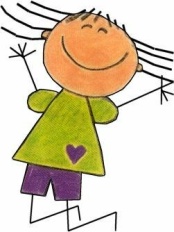 辦理親職講座，歡迎家長報名參加。親職講座主題: 從國中會考看12年國教新課綱新教改將啟動！家長準備好了嗎？今年入學的小一、國一和高一新生，將全面適用108課綱（12年國教課綱），使用新課本上課。配合新課綱，升高中和大學考試也將全面朝向素養導向評量改革。108課綱的全名是「十二年國教課綱」，這個課綱將會對現在國中九年級以下的學生，產生課程、考試、升學等全面影響。面對108課綱帶來全然不同的改變，歡迎關心教育的家長們一起來了解它，才能掌握這個改變的機會……《講座為家長設計，非親子活動，請不要攜帶小朋友參加。》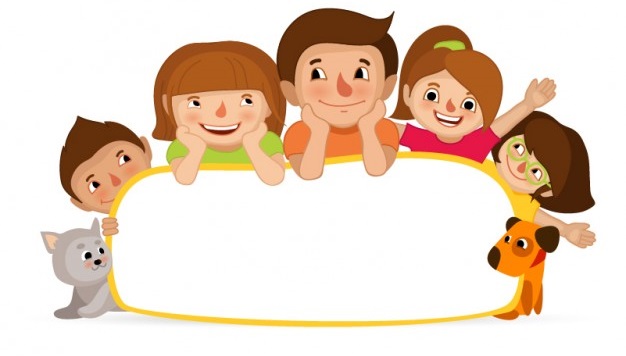 	           請善加利用全國家庭教育專線：4128185………  報名表請於108年5月1日(星期三)中午前交回輔導室,以便統計人數…………  花蓮縣宜昌國民小學親職教育講座家長報名表學生姓名:                      學生就讀班級:       年級       班   參加意願調查(請於□內勾選)	     □ 報名參加               □ 不克參加家長簽名:                  聯絡電話:《講座為家長設計，非親子活動，請不要攜帶小朋友參加。》**歡迎家長自行前來參加親職講座，這樣您更能專心聆聽。**為響應環保，本校不提供紙杯，請自備環保杯。報名表請於108年5月1日(星期三)中午前交回輔導室,以便統計人數，謝謝！